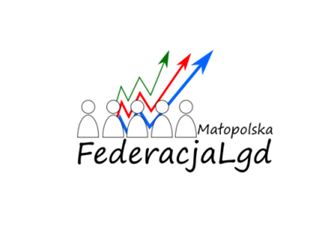 ANKIETASzanowni Państwo,Bardzo dziękujemy, że przetestowanie naszej oferty wycieczek tematycznych po obszarze lokalnych grup działania zrzeszonych w Federacji LGD Małopolska. Prosimy jednocześnie o jej ocenę. Państwa opinia będzie dla nas cenną wskazówką w zakresie tworzenia ofert dopasowanych do potrzeb turystów. PROSZĘ ZAZNACZYĆ, KTÓRA WYCIECZKA TEMATYCZNA BYŁA PRZEZ PANIĄ/PANA TESTOWANA:Dla seniorówDla rodzin z dziećmiDla lubiących aktywną turystykęDla pasjonatów smaku.Czy przygotowana oferta spełniła Państwa oczekiwania?TAK 	(proszę przejść do pytania nr 4)NIE	(proszę odpowiedzieć na pytanie 2 i 3).Czego brakowało?……………………………………………………………………………………………………………………………………………………………………………………………………………………………………………………………………………………………………………………………………………………………………………………………………………………………………………………………………………………………………………………………………………………………………………………………..Czego było za dużo?……………………………………………………………………………………………………………………………………………………………………………………………………………………………………………………………………………………………………………………………………………………………………………………………………………………………………………………………………………………………………………………………………………………………………………………………4. Co się Pani/Panu najbardziej podobało?……………………………………………………………………………………………………………………………………………………………………………………………………………………………………………………………………………………………………………………………………………………………………………………………………………………………………………………………………………………………………………………………………………………………………………………………..5. Czy byliby Państwo zainteresowani skorzystaniem z innych tego typu wycieczek tematycznych, uwzględniających Państwa potrzeby?TAK 	NIE		6. Jaką kwotę byliby Państwo w stanie przeznaczyć za opracowanie tego typu wycieczek?Do 100 zł100 zł – 200 zł200 zł – 300 złInna: …………………………. (proszę wpisać propozycję kwoty).Dziękujemy za poświęcony czas!Zapraszamy do współpracy.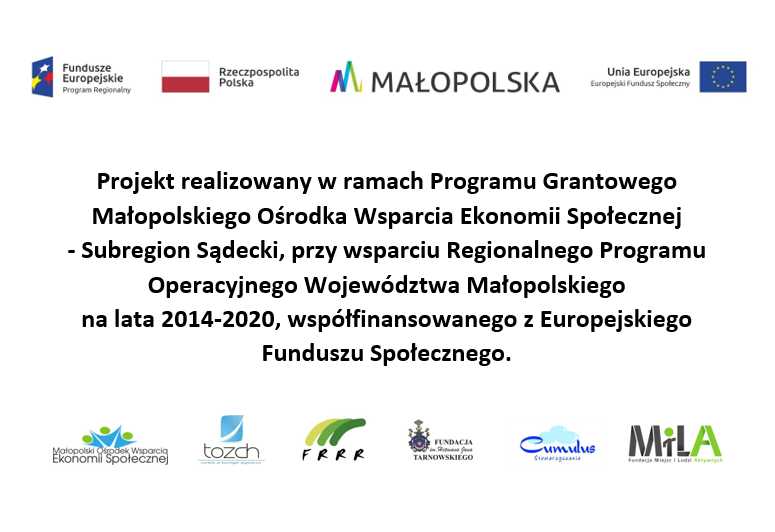 